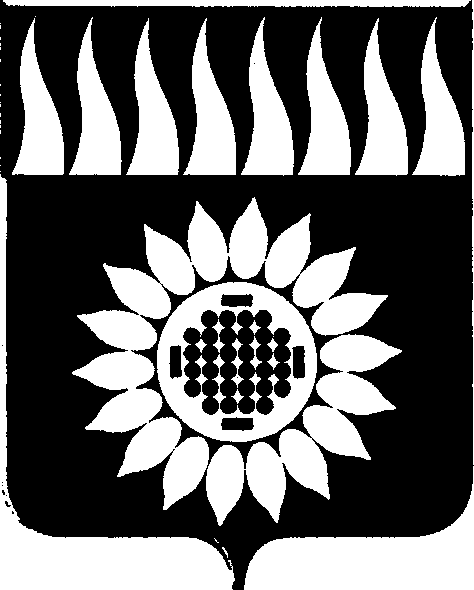 ГОРОДСКОЙ ОКРУГ ЗАРЕЧНЫЙД У М Ашестой  созыв_____________________________________________________________________________________________________СЕМЬДЕСЯТ ШЕСТОЕ ОЧЕРЕДНОЕ ЗАСЕДАНИЕР Е Ш Е Н И Е26.11.2020 № 85-РОб утверждении схемы четырехмандатных избирательных округов для проведения выборов депутатов Думы городского округа Заречный	В соответствии с пунктом 7.2 статьи 18 Федерального закона от 12.06.2002 № 67-ФЗ «Об основных гарантиях избирательных прав и права на участие в референдуме граждан Российской Федерации», статьи 41 Избирательного кодекса Свердловской области, на основании статей 24, 25 Устава городского округа Заречный Дума решила:	1. Утвердить схему четырехмандатных избирательных округов для проведения выборов депутатов Думы городского округа Заречный (приложение № 1) и её графическое изображение (приложение № 2).	2. Опубликовать схему четырёхмандатных избирательных округов, включая её графическое изображение, в установленном порядке.	3. Направить настоящее решение в Заречную городскую территориальную избирательную комиссию.	4. Признать утратившим силу с момента опубликования настоящего решения Думы городского округа Заречный от 17.12.2015 № 165-Р «Об утверждении схемы избирательных округов для проведения выборов депутатов Думы городского округа Заречный».Председатель Думы городского округа 							А.А. КузнецовСХЕМАчетырёхмандатных избирательных округовдля проведения выборов депутатов Думы городского округа ЗаречныйЧисленность избирателей на 01 июля 2020 года – 24799.Средняя норма представительства на один мандат – 1240.Число четырёхмандатных округов – 5.Нижняя граница числа избирателей в округе 10% - 4836.Верхняя граница числа избирателей в округе +10% - 5084.Избирательный округ № 1 Число избирателей в округе 5006Число мандатов - 4 г. Заречный - улицы: Комсомольская, Лазурная, Лермонтова, Невского, переулок Инженерный, Рассветная, Свердлова, Строителей, Яблоневая, Бажова  4, 6,  8, 9, 10, 12, 16, 16А; Клары Цеткин 3, 5, 7,  9; Ленина 3, 4, 5, 6, 7, 8, 15, 17, 19; Мира 1, 2, 3, 4, 4А, 5, 6, 6А, 7, 9, 9А, 12, 13, 14, 15, 16, 17, 18,  19, 20, 21, 22, 23, 25, 26, 27, 28, 29, 30, 31; 9 Мая 4, 6;  Микрорайоны: СНТ Спутник, СНТ Песчаный; База отдыха; База Отдыха "Ветерок"; улицы: Алещенкова 16, 18, 20, 22, 23, 24, 25, 26; Курчатова 29, 31, 33, 35, 37, 41; Ленинградская 24Б, 26;  улицы: Агатовая, Арсенальная, Бирюзовая, Гранитная, Дальняя, Зеленая, Ключевая, Лиственная, Малахитовая, Молодёжная, Муранитная, Ольховая, Поворотная, Родниковая, Рубиновая, Уютная, Фестивальная, Хрустальная, Янтарная, 50 лет ВЛКСМ. Избирательный округ № 2Число избирателей в округе 5027Число мандатов - 4г. Заречный - улицы: Островского, Курчатова 9, 11, 13, 15, 21; Ленина 26, 26А, 29, 31, 33, 33А, 35, 35А; Мира 40, Таховская 2, 4, 5, 6, 7, 8; Уральская, 26Микрорайоны: СНТ Дружба, СНТ Лесок, СНТ Юбилейный; улицы: Алещенкова 2, 4; Кузнецова 1, 3, 4, 5, 6, 7, 8; Курчатова 23, 25, 27; Таховская 10, 12, 14.   Избирательный округ № 3 Число избирателей в округе 4864Число мандатов - 4г. Заречный - улицы: Алещенкова 1, 3, 3А, 5, 7, 7А, 7Б, 9, 11, 13, 15, 17; Ленина 28, 30, 32, 34, 36; Ленинградская 2, 4, 6, 6А, 8, 10, 12, 12А, 14, 14А, 16, 18, 20;  Таховская 18, 20, 22, 24; Кузнецова 9, 11, 12, 13 14, 16, 18, 20, 22.   Избирательный округ № 4 Число избирателей в округе 4927Число мандатов - 4г. Заречный - улицы: Горького, Дзержинского, Кольцевая, Мамина-Сибиряка, Октябрьская, Парковая, Пирогова, Попова, Розы Люксембург, Садовая, Южная, Бажова 26, 30; Клары Цеткин 11, 13, 13А, 15, 19, 21, 21А, 23;   Курчатова 2, 2А, 4, 6, 8; Ленина 14, 16, 16А, 18, 24, 25; Мира 32, 34, 39, 41, 43, 45; Уральская   8, 10, 11, 12, 14, 15, 16, 17, 18, 20, 21, 22, 24, 27, 29, 31, 33, 35; 9 Мая 3, 5; Белоярская, Весенняя, Вишневая, Европейская, Карнавальная, Летняя, Олимпийская, Победы (вся, кроме д. 21), Радужная, Северная, Сиреневая, Цветочная, Черникова, Энергетиков,  Кузнецова  24, 24А, 24Б, 26, 33; Курчатова  16; Ленинградская  11, 13, 15; Микрорайоны: СНТ Восход, СНТ Спорт, ПК СТ Мир, ПК СТ Электрон, СНТ Заря. Избирательный округ № 5Число избирателей в округе 4975Число мандатов - 4г. Заречный - улицы: Коммунаров, Алещенкова 8, 10, 12, 14; Курчатова 45, 47, 49, 51; Ленинградская 16Б, 17, 17А, 19, 21, 21А, 22, 23, 24, 24А, 25, 27, 29, 29А, 31;  деревня Гагарка;Микрорайоны: Квартал "Андреевский", Квартал "Гагарский ключ", Квартал "Ильинский ключ", Квартал "Урал", СНТ Автомобилист, СНТ Весна, СНТ Горняк, СТ Медик, ДНП «Уральский бор»; деревня Курманка; квартал «Александровский»;село Мезенское; Микрорайон: квартал "Соловьиная роща"; квартал «Зодиак»;деревня Боярка; Микрорайоны: СНТ Боярский, СНТ Бриз, СНТ Простоквашино, СНТ Связист, СНТ Факел, СНТ Кировский. Приложение № 1к решению Думыот 26.11.2020 № 85-Р